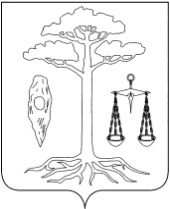 АДМИНИСТРАЦИЯТЕЙКОВСКОГО МУНИЦИПАЛЬНОГО РАЙОНАИВАНОВСКОЙ ОБЛАСТИ_________________________________________________________П О С Т А Н О В Л Е Н И Еот 14.08.2015 № 197г. ТейковоОб утверждении Порядка формирования, ведения и утверждения ведомственных перечней муниципальных услуг и работ, оказываемых и выполняемых муниципальными учреждениями Тейковского муниципального района В соответствии с абзацем 3 пункта 3.1 статьи 69.2 Бюджетного кодекса Российской Федерации, постановлением Правительства Российской Федерации от 26.02.2014 N 151 «О формировании и ведении базовых (отраслевых) перечней государственных и муниципальных услуг и работ, формировании, ведении и утверждении ведомственных перечней государственных услуг и работ, оказываемых и выполняемых федеральными государственными учреждениями, и об общих требованиях к формированию, ведению и утверждению ведомственных перечней государственных (муниципальных) услуг и работ, оказываемых и выполняемых государственными учреждениями субъектов Российской Федерации (муниципальными учреждениями)», администрация Тейковского муниципального районаПОСТАНОВЛЯЕТ:1. Утвердить Порядок формирования, ведения и утверждения ведомственных перечней муниципальных услуг и работ, оказываемых и выполняемых муниципальными учреждениями Тейковского муниципального района (прилагается).2. Структурным подразделениям администрации Тейковского муниципального района, в ведении которых находятся муниципальные учреждения Тейковского муниципального района, в срок до 20 сентября 2015 года подготовить проекты постановлений администрации Тейковского муниципального района об утверждении ведомственных перечней муниципальных услуг и работ, оказываемых и выполняемых муниципальными учреждениями Тейковского муниципального района. 3. Настоящее постановление применяется при формировании муниципального задания, начиная с муниципальных заданий на 2016 год и плановый период 2017 и 2018 годов.И.о. главы администрацииТейковского муниципального района                                   С.А. Семенова Приложениек постановлениюадминистрации Тейковскогомуниципального районаот 14.08.2015 г. № 197ПОРЯДОКФОРМИРОВАНИЯ, ВЕДЕНИЯ И УТВЕРЖДЕНИЯ ВЕДОМСТВЕННЫХПЕРЕЧНЕЙ МУНИЦИПАЛЬНЫХ УСЛУГ И РАБОТ, ОКАЗЫВАЕМЫХИ ВЫПОЛНЯЕМЫХ МУНИЦИПАЛЬНЫМИ УЧРЕЖДЕНИЯМИТЕЙКОВСКОГО МУНИЦИПАЛЬНОГО РАЙОНА1. Настоящий Порядок устанавливает порядок формирования, ведения и утверждения ведомственных перечней муниципальных услуг и работ в целях составления муниципальных заданий на оказание муниципальных услуг и выполнение работ, оказываемых и выполняемых муниципальными учреждениями Тейковского муниципального района (далее - ведомственные перечни муниципальных услуг и работ Тейковского муниципального района).2. Ведомственные перечни муниципальных услуг и работ формируются администрацией Тейковского муниципального района, отделом образования  администрации Тейковского муниципального района и отделом культуры и культурного наследия администрации Тейковского муниципального района.3. Ведомственные перечни муниципальных услуг и работ, сформированные в соответствии с настоящим Порядком, подлежат согласованию с финансовым отделом администрации Тейковского муниципального района и отделом экономического развития, торговли, имущественных отношений и муниципального заказа и утверждаются постановлением администрации Тейковского муниципального района.4. В ведомственные перечни муниципальных услуг и работ включается в отношении каждой муниципальной услуги или работы следующая информация:а) наименование муниципальной услуги или работы с указанием кодов Общероссийского классификатора видов экономической деятельности, которым соответствует муниципальная услуга или работа;б) наименование органа, осуществляющего полномочия учредителя;в) код органа, осуществляющего полномочия учредителя в соответствии с реестром участников бюджетного процесса, а также отдельных юридических лиц, не являющихся участниками бюджетного процесса, формирование и ведение которого осуществляется в порядке, устанавливаемом Министерством финансов Российской Федерации (далее - реестр участников бюджетного процесса);г) наименования муниципальных учреждений и их коды в соответствии с реестром участников бюджетного процесса (в случае принятия администрацией решения об указании наименований учреждений);д) содержание муниципальной услуги или работы;е) условия (формы) оказания муниципальной услуги или выполнения работы;ж) вид деятельности муниципального учреждения;з) категории потребителей муниципальной услуги или работы;и) наименования показателей, характеризующих качество и (или) объем муниципальной услуги (выполняемой работы), и единицы их измерения;к) указание на бесплатность или платность муниципальной услуги или работы;л) реквизиты нормативных правовых актов, являющихся основанием для включения муниципальной услуги или работы в ведомственный перечень муниципальных услуг и работ или внесения изменений в ведомственный перечень муниципальных услуг и работ, а также электронные копии таких нормативных правовых актов.5. Информация, сформированная по каждой муниципальной услуге или работе в соответствии с пунктом 4 настоящего Порядка, образует реестровую запись.Каждой реестровой записи присваивается уникальный номер.6. Правила формирования информации и документов для включения в реестровую запись, порядок формирования (изменения) реестровой записи и структура уникального номера реестровой записи устанавливаются Министерством финансов Российской Федерации.7. Реестровые записи подписываются усиленной квалифицированной электронной подписью лица, уполномоченного в установленном порядке действовать от имени администрации Тейковского муниципального района.8. Ведомственные перечни муниципальных работ и услуг формируются и ведутся администрацией (органами, осуществляющими функции и полномочия учредителя), в информационной системе, доступ к которой осуществляется через единый портал бюджетной системы Российской Федерации (www.budget.gov.ru) в информационно-телекоммуникационной сети "Интернет".Ведомственные перечни муниципальных работ и услуг, сформированные в соответствии с настоящим Порядком, также размещаются на официальном сайте в информационно-телекоммуникационной сети "Интернет" по размещению информации о государственных и муниципальных учреждениях (www.bus.gov.ru) в порядке, установленном Министерством финансов Российской Федерации.